Programação  Semanal 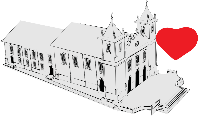 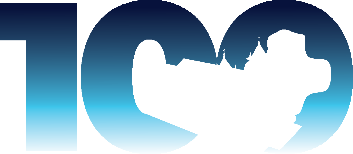 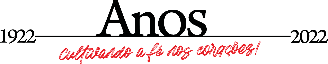 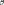 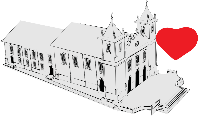 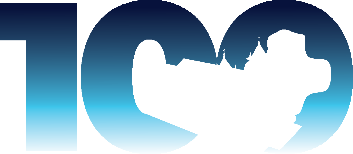 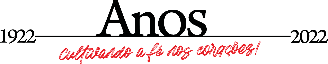 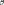   14/05/2022 a 20/05/2022 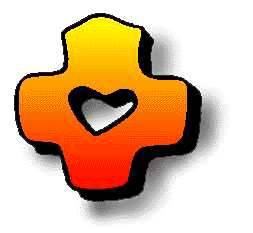 Paróquia São Vicente Férrer – Diocese de Luz                       Programação  Semanal   14/05/2022 a 20/05/2022 Paróquia São Vicente Férrer – Diocese de Luz                       Programação  Semanal   14/05/2022 a 20/05/2022 Paróquia São Vicente Férrer – Diocese de Luz                       Programação  Semanal   14/05/2022 a 20/05/2022 Paróquia São Vicente Férrer – Diocese de Luz                       Programação  Semanal   14/05/2022 a 20/05/2022 Paróquia São Vicente Férrer – Diocese de Luz                       Dia 14/05LocalHorárioCelebranteExpedienteSábadoMatriz 07h00Pe. JefersonPe. EvertonSábadoBatizado09h30Pe. FelipePe. EvertonSábadoTeodoros – Nossa Sra. de Fátima16h00Pe. FelipePe. EvertonSábadoCasamento16h00Pe. AurélioPe. EvertonSábadoVicentão - Festa SVF - 03º Festeiro:Baldomiro, Suelene e família 19h00Pe. EvertonPe. EvertonSábadoSanto Antônio19h00Pe. AurélioPe. EvertonSábadoSanta Luzia - Batizado19h00Pe. JefersonPe. EvertonSábadoCasamento20h30Dom Wagner e Pe. EvertonPe. EvertonDia 15/05LocalHorárioCelebranteDomingoMatriz07h00Pe. JefersonDomingoImaculada08h00Pe. EvertonDomingoMatriz09h30Pe. FelipeDomingoSerrinha – Nossa Sra. de Fátima 14h00Pe. FelipeDomingoMatriz 16h00Pe. EvertonDomingoComunidade Sacramento de Amor – Divinópolis17h00Pe. JefersonDomingoRosário 17h00Pe. AurélioDomingoMatriz 18h00Pe. EvertonDomingoMatriz19h30Pe. AurélioDia 16/05LocalHorárioCelebranteExpedienteSegundaMatriz06h50Pe. FelipeSegundaMatriz 19h00Pe. EvertonDia 17/05LocalHorárioCelebranteTerçaMatriz07h00Pe. Felipe Não haverá atendimento.Reunião do CleroTerçaMatriz 19h00Pe. JefersonNão haverá atendimento.Reunião do CleroDia 18/05LocalHorárioCelebranteQuartaMatriz07h00Pe. JefersonPe. JefersonQuartaMatriz 19h00Pe. EvertonQuartaFesta SVF – Rua Antônio José Barbosa 1500 – Santa Luzia – Baldomiro, Suelene e Família19h00Pe. JefersonDia 19/05LocalHorárioCelebranteQuintaMatriz07h00Pe. EvertonPe. Everton QuintaMatriz 19h00Pe. EvertonQuintaMatriz – Juventude21h00Pe. JefersonDia 20/05LocalHorárioCelebranteSextaMatriz07h00Pe. EvertonPe. EvertonSextaVicentão - 04º Festeiro – Festa SVF Air, Rosângela e família19h00Pe. EvertonSextaCerco de Jericó – Paróquia Santana Lavras19h00 Pe. JefersonSextaCasamento20h30Pe. Everton